УТВЕРЖДЕНОприказом исполняющего обязанностидиректора колледжаот 26.04.2024 № 225Положениео Центре цифрового образования детей «IT-куб»на базе государственного бюджетного профессионального образовательного учреждения Псковской области «Опочецкий индустриально-педагогический колледж»Общие положения Центр цифрового образования «IT-куб» на базе на базе государственного бюджетного профессионального образовательного учреждения Псковской области «Опочецкий индустриально-педагогический колледж»  (далее – Центр) создан с целью формирования среды,   обеспечивающей    ускоренное    освоение    обучающимися    актуальных и востребованных знаний, навыков и компетенций в сфере информационных и коммуникационных технологий, а также обеспечения условий для выявления, поддержки и развития у детей способностей и талантов, их профориентации, развития математической, информационной грамотности, формирования критического и креативного мышления. Центр не является юридическим лицом и действует для достижения уставных целей на базе государственного бюджетного профессионального образовательного учреждения Псковской области «Опочецкий индустриально-педагогический колледж» (далее – Учреждение), а также в целях выполнения задач и достижения показателей и результатов федерального проекта «Цифровая образовательная среда» национального проекта «Образование».В своей деятельности Центр руководствуется Федеральным законом Российской Федерации от 29.12.2012 № 273-ФЗ «Об образовании в Российской Федерации», другими нормативными документами Министерства просвещения Российской Федерации, иными нормативными правовыми актами Российской Федерации, программой развития на базе государственного бюджетного профессионального образовательного учреждения Псковской области «Опочецкий индустриально-педагогический колледж», планами работы, утверждёнными учредителем и настоящим Положением.Центр в своей деятельности подчиняется руководителю Учреждения.Цели, задачи, функции деятельности Центра.Основной целью деятельности Центра является реализация программ дополнительного образования, проведение мероприятий по тематике современных цифровых технологий и информатики, знакомства детей с технологиями искусственного интеллекта, а также   обеспечение   просветительской   работы           по цифровой грамотности и цифровой безопасности.Задачами Центра являются:Реализация разноуровневых дополнительных общеобразовательных программ для детей.Разработка и реализация иных программ, в том числе в каникулярный период.Вовлечение обучающихся и педагогических работников в проектную деятельность.Организация внеучебной деятельности в каникулярный период, разработка и реализация соответствующих образовательных программ, в том числе для лагерей, организованных образовательными организациями в каникулярный период.Повышение профессионального мастерства педагогических работников центра, реализующих дополнительные общеобразовательные программы.Центр для достижения цели и выполнения задач вправе взаимодействовать с:различными образовательными организациями в форме сетевого взаимодействия;с иными образовательными организациями, на базе которых созданы детские технопарки «Кванториум», центры «IT-куб», центры «Дом научной коллаборации» и др.;с   Центром    проектного    сопровождения,    осуществляющего    функции по организационно-методическому и информационному, организационно- техническому сопровождению мероприятий по созданию центров «IT-куб»;с         Федеральным         оператором,         осуществляющим          функции по       информационному,       методическому       сопровождению       мероприятий по функционированию центров «IT-куб», в том числе по вопросам повышения квалификации педагогических работников;ведомственным проектным офисом Министерства просвещения Российской Федерации при необходимости консультирования по вопросам реализации национального проекта «Образование»;обучающимися и родителями (законными представителями) обучающихся, в том числе с применением дистанционных образовательных технологий.Порядок управления ЦентромРуководитель     Учреждения     издаёт     локальный     нормативный     акт о создании Центра и утверждении Положения о деятельности Центра.Общее руководство деятельностью Центром осуществляет директор колледжа или один из его заместителей, назначенный приказом директора колледжа. Непосредственное управление Центром осуществляет заведующий центром «IT-куб», назначенный приказом директора колледжа.Заведующий Центром «IT-куб» может быть назначен сотрудник Учреждения из числа руководящих и педагогических работников.Заведующий Центром «IT-куб» обязан:Осуществлять оперативное руководство Центром.Представлять интересы Центра по доверенности в муниципальных, государственных органах субъекта Российской Федерации, организациях для реализации целей и задач Центра.По согласованию с директором колледжа или его заместителем, осуществляющим общее руководство деятельностью Центра, организует образовательный процесс в Центре в соответствии с целями и задачами Центра и осуществляет контроль за реализацией дополнительных образовательных программ;Отчитываться перед руководителем Учреждения о результатах работы Центра;Обеспечивать подготовку проектов локальных нормативных актов, отчетов;Вносить на рассмотрение и утверждение педагогическим советом колледжа изменения в образовательные программы, учебно-тематические планы, календарные графики обучения в IТ- куб;Содействовать обеспечению высокого качества обучения обучающихся; Организовывать проведение проектных олимпиад, хакатонов, и других конкурсных мероприятий, развивающих навыки в разных областях разработки в процессе командной работы над проектами на базе IT-куб;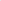 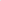  Обеспечивать участие обучающихся в IT-куб в мероприятиях, акциях, мастер-классах, воркшопах и т.д. в сфере популяризации информационных технологий для детей и подростков IT-куб; 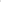 Обеспечивать достижения значений количественных показателей оценки эффективности деятельности; Обеспечивать готовность ежегодного доклада о достижении количественных и качественных значений показателей оценки эффективности деятельности, а также иной информации; Обеспечивать информационное сопровождение работы по функционированию ГТ- куб.Выполнять иные обязанности, предусмотренные законодательством, уставом Учреждения, должностной инструкцией и настоящим Положением.Руководитель Центра вправе:Осуществлять расстановку кадров Центра, приём на работу которых осуществляется приказом руководителя Учреждения;По согласованию с руководителем Учреждения организовывать учебный процесс   в   Центре   в   соответствии   с   целями   и   задачами   Центра    и осуществлять контроль за его реализацией;Осуществлять подготовку обучающихся к участию в конкурсах, олимпиадах, конференциях и иных мероприятиях по профилю направлений деятельности Центра;По согласованию с руководителем Учреждения осуществлять организацию и проведение мероприятий по профилю направлений деятельности Центра;Осуществлять   иные    права,   относящиеся   к    деятельности    Центра и не противоречащие целям и видам деятельности образовательной организации, а также законодательству Российской Федерации.Организация образовательного процесса в  ЦентреУчреждение ведет образовательную деятельность в IТ-куб при наличии лицензии на право реализации программ дополнительного образования детей и взрослых.Содержание обучения и организация учебного процесса в IТ-куб регламентируются образовательными программами, учебными планами, программами и учебно-методическими материалами.Образовательные программы в IТ-куб рекомендуются федеральным оператором и принимаются на педагогическом совете школы, утверждаются приказом директора.В содержание работы IТ-куб входит непрерывное педагогическое образование педагогов, включающее в себя участие педагогов в педагогических советах, коворкингах, семинарах, в методических объединениях путем проведения семинаров (в том числе и на площадках партнеров проекта).Занятия для обучающихся проводятся в объеме от 2 до 4 академических часов в неделю.Правила поступления и обучения в ЦентреПри поступлении в IТ-куб обучающихся, их родителей (законных представителей) знакомят с Положением о центре, с дополнительными общеобразовательными (общеразвивающими) программами и другими документами, регламентирующими организацию и осуществление образовательной деятельности; правами и обязанностями обучающихся.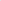 Поступление в IТ-куб осуществляется на основании заявления родителей (законных представителей).Учет заявлений осуществляется в журнале регистрации заявлений.Зачисление обучающихся в IТ-куб осуществляется на основании приказа о зачислении.При зачислении формируется личное дело обучающегося, в состав которого входит: заявление родителей (законных представителей), согласие на обработку персональных данных от имени несовершеннолетнего, достигшего возраста 14 лет или согласие на обработку персональных данных от имени законного представителя, приказ о зачислении обучающегося в центр IТ-куб.Обучение в IT-куб осуществляется на русском языке.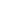 Обучение в IT-куб осуществляется бесплатно.Для осуществления образовательной деятельности в IТ-куб формируются группы обучающихся в соответствии с выбранными дополнительными общеобразовательными общеразвивающими программами по возрастным категориям.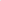 Наполняемость 1 группы — не более 12 человек.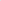  Оказание образовательных услуг в IT-куб осуществляется по программам технической направленности.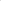 Для осуществления индивидуального учета посещения занятий и результатов освоения обучающимися дополнительных общеобразовательных общеразвивающих программ, педагогические работники, непосредственно осуществляющие образовательную деятельность по программам, ведут электронный журнал учета посещения занятий.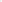 Дисциплина поддерживается на основе уважения человеческого достоинства обучающихся, педагогов и персонала. Применение методов физического и психического насилия по отношению к обучающимся не допускается.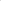 Образовательные отношения прекращаются в связи: с завершением обучения; досрочно по инициативе родителей (законных представителей) обучающихся; досрочно по инициативе IT-куб в случае пропусков учащимся занятий более 2-ух месяцев подряд без уважительной причины; досрочно по обстоятельствам, не зависящим от воли сторон, в том числе в случае ликвидации Учреждения.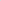 Отчисление обучающегося из IT-куб оформляется приказом Директора. Отчисление обучающегося по инициативе родителей (законных представителей) и по инициативе администрации IT-куб осуществляется на основании заявления родителей (законных представителей) обучающегося.Дополнительный прием обучающихся в течение учебного года осуществляется только при наличии свободных мест в группах.Приём заявлений в центр осуществляется за З недели до начала учебного года в центре. При реализации краткосрочных образовательных программ комплектование групп может осуществляться в течение учебного года.Регистрационный номерот 26.04.2024г. № 165Приложение 1Исполняющему обязанности директораГБПОУ ПО «Опочецкий индустриально-педагогический колледж»Гайдовской И.А.от родителя/законного представителя/обучающегося ЗАЯВЛЕНИЕродителей/законных представителей/обучающегося,достигшего возраста 14 лет о приеме в центр цифрового образования детей «IТ-куб» Прошу зачислить меня (моего сына, дочь)_________________________________________________________________________(фамилия, имя, отчество, дата рождения)в центр цифрового образования детей «IТ-куб» ГБПОУ ПО «Опочецкий индустриально-педагогический   колледж» по направлению и возрасту:Программирование роботов Программирование на Python Мобильная разработкаКибергигиена и работа с большими даннымиОсновы алгоритмики и логикиСистемное администрированиеВозраст_____Образовательная организация, которую посещает обучающийся:_____________________________________________________________________________________________________________________________________________	Класс:____Контактный телефон обучающегося:С лицензией на осуществление образовательной деятельности, уставом ГБПОУ ПО Опочецкий индустриально-педагогический колледж», с правилами внутреннего распорядка обучающихся, образовательными программами и Положением о Центре цифрового образования детей «IT-куб» на базе государственного бюджетного профессионального образовательного учреждения Псковской области «Опочецкий индустриально-педагогический колледж» ознакомлен (а).«_______»_____________202_г.                                         ___________________/_______________       					                                                           (подпись)            	 (расшифровка)Приложение 2Исполняющему обязанности директораГБПОУ ПО «Опочецкий индустриально-педагогический колледж»Гайдовской И.А.от родителя/законного представителя/обучающегося ЗАЯВЛЕНИЕродителей/законных представителей/обучающегося,достигшего возраста 14 лет об отчислении из центра цифрового образования детей «IТ-куб» Прошу отчислить  меня (моего сына, дочь)___________________________________________________________________________________________________(фамилия, имя, отчество, дата рождения)из  центра цифрового образования детей «IТ-куб» ГБПОУ ПО «Опочецкий индустриально-педагогический   колледж». «_______»_____________202_г.                                         ___________________/_______________       					                                                           (подпись)            	 (расшифровка)Приложение 3Исполняющему обязанности директораГБПОУ ПО «Опочецкий индустриально-педагогический колледж»Гайдовской И.А.СОГЛАСИЕна обработку персональных данных«_______»_____________202_г.                                         ___________________/_______________       					                                                           (подпись)            	 (расшифровка)	Информация об обучающемся субъекте персональных данныхИнформация об обучающемся субъекте персональных данныхИнформация об обучающемся субъекте персональных данныхИнформация об обучающемся субъекте персональных данныхИнформация об обучающемся субъекте персональных данныхИнформация об обучающемся субъекте персональных данныхИнформация об обучающемся субъекте персональных данныхИнформация об обучающемся субъекте персональных данныхИнформация об обучающемся субъекте персональных данныхИнформация об обучающемся субъекте персональных данных(фамилия)(фамилия)(фамилия)(фамилия)(фамилия)(имя)(имя)(имя)(отчество)(отчество)Основной Документ, удостоверяющий личность Основной Документ, удостоверяющий личность Основной Документ, удостоверяющий личность Основной Документ, удостоверяющий личность Основной Документ, удостоверяющий личность Основной Документ, удостоверяющий личность Свидетельство о рождении / паспортСвидетельство о рождении / паспортСвидетельство о рождении / паспортСвидетельство о рождении / паспортСерия, номер Документа, удостоверяющего личностьСерия, номер Документа, удостоверяющего личностьСерия, номер Документа, удостоверяющего личностьСерия, номер Документа, удостоверяющего личностьСерия, номер Документа, удостоверяющего личностьСерия, номер Документа, удостоверяющего личностьСведения о выдавшем указанный Документ органеСведения о выдавшем указанный Документ органеСведения о выдавшем указанный Документ органеСведения о выдавшем указанный Документ органеСведения о выдавшем указанный Документ органеСведения о выдавшем указанный Документ органеДата выдачи указанного ДокументаДата выдачи указанного ДокументаДата выдачи указанного ДокументаДата выдачи указанного ДокументаДата выдачи указанного ДокументаДата выдачи указанного ДокументаСНИЛС СНИЛС СНИЛС СНИЛС СНИЛС СНИЛС Зарегистрированный по адресу:Зарегистрированный по адресу:Зарегистрированный по адресу:Зарегистрированный по адресу:Зарегистрированный по адресу:Зарегистрированный по адресу:Зарегистрированный по адресу:Зарегистрированный по адресу:Зарегистрированный по адресу:Зарегистрированный по адресу:Зарегистрированный по адресу:Зарегистрированный по адресу:(адрес)(адрес)(адрес)(адрес)(адрес)(адрес)Информация  родителе (законном представителе) субъекта персональных данныхИнформация  родителе (законном представителе) субъекта персональных данныхИнформация  родителе (законном представителе) субъекта персональных данныхИнформация  родителе (законном представителе) субъекта персональных данныхИнформация  родителе (законном представителе) субъекта персональных данныхИнформация  родителе (законном представителе) субъекта персональных данныхИнформация  родителе (законном представителе) субъекта персональных данныхИнформация  родителе (законном представителе) субъекта персональных данныхИнформация  родителе (законном представителе) субъекта персональных данныхИнформация  родителе (законном представителе) субъекта персональных данныхяя(фамилия)(фамилия)(фамилия)(фамилия)(имя)(имя)(отчество)(отчество)(отчество)Основной Документ, удостоверяющий личность Основной Документ, удостоверяющий личность Основной Документ, удостоверяющий личность Основной Документ, удостоверяющий личность Основной Документ, удостоверяющий личность Основной Документ, удостоверяющий личность ПаспортПаспортПаспортПаспортСерия, номер Документа, удостоверяющего личностьСерия, номер Документа, удостоверяющего личностьСерия, номер Документа, удостоверяющего личностьСерия, номер Документа, удостоверяющего личностьСерия, номер Документа, удостоверяющего личностьСерия, номер Документа, удостоверяющего личностьСведения о выдавшем указанный Документ органеСведения о выдавшем указанный Документ органеСведения о выдавшем указанный Документ органеСведения о выдавшем указанный Документ органеСведения о выдавшем указанный Документ органеСведения о выдавшем указанный Документ органеДата выдачи указанного ДокументаДата выдачи указанного ДокументаДата выдачи указанного ДокументаДата выдачи указанного ДокументаДата выдачи указанного ДокументаДата выдачи указанного ДокументаСНИЛССНИЛССНИЛССНИЛССНИЛССНИЛСЗарегистрированный по адресуЗарегистрированный по адресуЗарегистрированный по адресуЗарегистрированный по адресуЗарегистрированный по адресуЗарегистрированный по адресуЗарегистрированный по адресуЗарегистрированный по адресуЗарегистрированный по адресуЗарегистрированный по адресуЗарегистрированный по адресуЗарегистрированный по адресу(адрес)(адрес)(адрес)(адрес)(адрес)(адрес)с целью ведения основной уставной образовательной деятельности и деятельности по сопровождению образовательного процесса принимаю решение о предоставлении своих персональных данных и персональных данных представляемого субъекта в составе:Персональные данные ребенка:Анкетные данные: фамилия, имя, отчество; класс (группа); пол; дата рождения; место рождения; адрес проживания; адрес регистрации; данные паспорта или свидетельства о рождении; гражданство; родной язык; данные СНИЛС; телефон домашний; телефон мобильный; адрес электронной почты, фотографии и видео с мероприятий ОУ.Персональные данные родителя (законного представителя):Анкетные данные: фамилия, имя, отчество, родственное отношение, дата рождения, адрес проживания, адрес регистрации, данные паспорта, телефон домашний, телефон рабочий, телефон мобильный, адрес электронной почты, данные СНИЛС или ССГПС, место работы, должность, фотографии и видео с мероприятий ОУ.с целью ведения основной уставной образовательной деятельности и деятельности по сопровождению образовательного процесса принимаю решение о предоставлении своих персональных данных и персональных данных представляемого субъекта в составе:Персональные данные ребенка:Анкетные данные: фамилия, имя, отчество; класс (группа); пол; дата рождения; место рождения; адрес проживания; адрес регистрации; данные паспорта или свидетельства о рождении; гражданство; родной язык; данные СНИЛС; телефон домашний; телефон мобильный; адрес электронной почты, фотографии и видео с мероприятий ОУ.Персональные данные родителя (законного представителя):Анкетные данные: фамилия, имя, отчество, родственное отношение, дата рождения, адрес проживания, адрес регистрации, данные паспорта, телефон домашний, телефон рабочий, телефон мобильный, адрес электронной почты, данные СНИЛС или ССГПС, место работы, должность, фотографии и видео с мероприятий ОУ.с целью ведения основной уставной образовательной деятельности и деятельности по сопровождению образовательного процесса принимаю решение о предоставлении своих персональных данных и персональных данных представляемого субъекта в составе:Персональные данные ребенка:Анкетные данные: фамилия, имя, отчество; класс (группа); пол; дата рождения; место рождения; адрес проживания; адрес регистрации; данные паспорта или свидетельства о рождении; гражданство; родной язык; данные СНИЛС; телефон домашний; телефон мобильный; адрес электронной почты, фотографии и видео с мероприятий ОУ.Персональные данные родителя (законного представителя):Анкетные данные: фамилия, имя, отчество, родственное отношение, дата рождения, адрес проживания, адрес регистрации, данные паспорта, телефон домашний, телефон рабочий, телефон мобильный, адрес электронной почты, данные СНИЛС или ССГПС, место работы, должность, фотографии и видео с мероприятий ОУ.с целью ведения основной уставной образовательной деятельности и деятельности по сопровождению образовательного процесса принимаю решение о предоставлении своих персональных данных и персональных данных представляемого субъекта в составе:Персональные данные ребенка:Анкетные данные: фамилия, имя, отчество; класс (группа); пол; дата рождения; место рождения; адрес проживания; адрес регистрации; данные паспорта или свидетельства о рождении; гражданство; родной язык; данные СНИЛС; телефон домашний; телефон мобильный; адрес электронной почты, фотографии и видео с мероприятий ОУ.Персональные данные родителя (законного представителя):Анкетные данные: фамилия, имя, отчество, родственное отношение, дата рождения, адрес проживания, адрес регистрации, данные паспорта, телефон домашний, телефон рабочий, телефон мобильный, адрес электронной почты, данные СНИЛС или ССГПС, место работы, должность, фотографии и видео с мероприятий ОУ.с целью ведения основной уставной образовательной деятельности и деятельности по сопровождению образовательного процесса принимаю решение о предоставлении своих персональных данных и персональных данных представляемого субъекта в составе:Персональные данные ребенка:Анкетные данные: фамилия, имя, отчество; класс (группа); пол; дата рождения; место рождения; адрес проживания; адрес регистрации; данные паспорта или свидетельства о рождении; гражданство; родной язык; данные СНИЛС; телефон домашний; телефон мобильный; адрес электронной почты, фотографии и видео с мероприятий ОУ.Персональные данные родителя (законного представителя):Анкетные данные: фамилия, имя, отчество, родственное отношение, дата рождения, адрес проживания, адрес регистрации, данные паспорта, телефон домашний, телефон рабочий, телефон мобильный, адрес электронной почты, данные СНИЛС или ССГПС, место работы, должность, фотографии и видео с мероприятий ОУ.с целью ведения основной уставной образовательной деятельности и деятельности по сопровождению образовательного процесса принимаю решение о предоставлении своих персональных данных и персональных данных представляемого субъекта в составе:Персональные данные ребенка:Анкетные данные: фамилия, имя, отчество; класс (группа); пол; дата рождения; место рождения; адрес проживания; адрес регистрации; данные паспорта или свидетельства о рождении; гражданство; родной язык; данные СНИЛС; телефон домашний; телефон мобильный; адрес электронной почты, фотографии и видео с мероприятий ОУ.Персональные данные родителя (законного представителя):Анкетные данные: фамилия, имя, отчество, родственное отношение, дата рождения, адрес проживания, адрес регистрации, данные паспорта, телефон домашний, телефон рабочий, телефон мобильный, адрес электронной почты, данные СНИЛС или ССГПС, место работы, должность, фотографии и видео с мероприятий ОУ.с целью ведения основной уставной образовательной деятельности и деятельности по сопровождению образовательного процесса принимаю решение о предоставлении своих персональных данных и персональных данных представляемого субъекта в составе:Персональные данные ребенка:Анкетные данные: фамилия, имя, отчество; класс (группа); пол; дата рождения; место рождения; адрес проживания; адрес регистрации; данные паспорта или свидетельства о рождении; гражданство; родной язык; данные СНИЛС; телефон домашний; телефон мобильный; адрес электронной почты, фотографии и видео с мероприятий ОУ.Персональные данные родителя (законного представителя):Анкетные данные: фамилия, имя, отчество, родственное отношение, дата рождения, адрес проживания, адрес регистрации, данные паспорта, телефон домашний, телефон рабочий, телефон мобильный, адрес электронной почты, данные СНИЛС или ССГПС, место работы, должность, фотографии и видео с мероприятий ОУ.с целью ведения основной уставной образовательной деятельности и деятельности по сопровождению образовательного процесса принимаю решение о предоставлении своих персональных данных и персональных данных представляемого субъекта в составе:Персональные данные ребенка:Анкетные данные: фамилия, имя, отчество; класс (группа); пол; дата рождения; место рождения; адрес проживания; адрес регистрации; данные паспорта или свидетельства о рождении; гражданство; родной язык; данные СНИЛС; телефон домашний; телефон мобильный; адрес электронной почты, фотографии и видео с мероприятий ОУ.Персональные данные родителя (законного представителя):Анкетные данные: фамилия, имя, отчество, родственное отношение, дата рождения, адрес проживания, адрес регистрации, данные паспорта, телефон домашний, телефон рабочий, телефон мобильный, адрес электронной почты, данные СНИЛС или ССГПС, место работы, должность, фотографии и видео с мероприятий ОУ.с целью ведения основной уставной образовательной деятельности и деятельности по сопровождению образовательного процесса принимаю решение о предоставлении своих персональных данных и персональных данных представляемого субъекта в составе:Персональные данные ребенка:Анкетные данные: фамилия, имя, отчество; класс (группа); пол; дата рождения; место рождения; адрес проживания; адрес регистрации; данные паспорта или свидетельства о рождении; гражданство; родной язык; данные СНИЛС; телефон домашний; телефон мобильный; адрес электронной почты, фотографии и видео с мероприятий ОУ.Персональные данные родителя (законного представителя):Анкетные данные: фамилия, имя, отчество, родственное отношение, дата рождения, адрес проживания, адрес регистрации, данные паспорта, телефон домашний, телефон рабочий, телефон мобильный, адрес электронной почты, данные СНИЛС или ССГПС, место работы, должность, фотографии и видео с мероприятий ОУ.с целью ведения основной уставной образовательной деятельности и деятельности по сопровождению образовательного процесса принимаю решение о предоставлении своих персональных данных и персональных данных представляемого субъекта в составе:Персональные данные ребенка:Анкетные данные: фамилия, имя, отчество; класс (группа); пол; дата рождения; место рождения; адрес проживания; адрес регистрации; данные паспорта или свидетельства о рождении; гражданство; родной язык; данные СНИЛС; телефон домашний; телефон мобильный; адрес электронной почты, фотографии и видео с мероприятий ОУ.Персональные данные родителя (законного представителя):Анкетные данные: фамилия, имя, отчество, родственное отношение, дата рождения, адрес проживания, адрес регистрации, данные паспорта, телефон домашний, телефон рабочий, телефон мобильный, адрес электронной почты, данные СНИЛС или ССГПС, место работы, должность, фотографии и видео с мероприятий ОУ.оператору:оператору:оператору:оператору:Государственное бюджетное профессиональное образовательное учреждение Псковской области «Опочецкий индустриально-педагогический колледж»182330, Псковская обл., г. Опочка, ул. Ленина, д.20тел.:8(81138)22804e-mail: org1075@pskovedu.ru web-site: http://opochka-kolledg.ru/Государственное бюджетное профессиональное образовательное учреждение Псковской области «Опочецкий индустриально-педагогический колледж»182330, Псковская обл., г. Опочка, ул. Ленина, д.20тел.:8(81138)22804e-mail: org1075@pskovedu.ru web-site: http://opochka-kolledg.ru/Государственное бюджетное профессиональное образовательное учреждение Псковской области «Опочецкий индустриально-педагогический колледж»182330, Псковская обл., г. Опочка, ул. Ленина, д.20тел.:8(81138)22804e-mail: org1075@pskovedu.ru web-site: http://opochka-kolledg.ru/Государственное бюджетное профессиональное образовательное учреждение Псковской области «Опочецкий индустриально-педагогический колледж»182330, Псковская обл., г. Опочка, ул. Ленина, д.20тел.:8(81138)22804e-mail: org1075@pskovedu.ru web-site: http://opochka-kolledg.ru/Государственное бюджетное профессиональное образовательное учреждение Псковской области «Опочецкий индустриально-педагогический колледж»182330, Псковская обл., г. Опочка, ул. Ленина, д.20тел.:8(81138)22804e-mail: org1075@pskovedu.ru web-site: http://opochka-kolledg.ru/Государственное бюджетное профессиональное образовательное учреждение Псковской области «Опочецкий индустриально-педагогический колледж»182330, Псковская обл., г. Опочка, ул. Ленина, д.20тел.:8(81138)22804e-mail: org1075@pskovedu.ru web-site: http://opochka-kolledg.ru/и в соответствии с ФЗ от 27.07.2006 года .N2 152-ФЗ «О персональных данных» даю согласие на их обработку , включающую:и в соответствии с ФЗ от 27.07.2006 года .N2 152-ФЗ «О персональных данных» даю согласие на их обработку , включающую:и в соответствии с ФЗ от 27.07.2006 года .N2 152-ФЗ «О персональных данных» даю согласие на их обработку , включающую:и в соответствии с ФЗ от 27.07.2006 года .N2 152-ФЗ «О персональных данных» даю согласие на их обработку , включающую:и в соответствии с ФЗ от 27.07.2006 года .N2 152-ФЗ «О персональных данных» даю согласие на их обработку , включающую:и в соответствии с ФЗ от 27.07.2006 года .N2 152-ФЗ «О персональных данных» даю согласие на их обработку , включающую:и в соответствии с ФЗ от 27.07.2006 года .N2 152-ФЗ «О персональных данных» даю согласие на их обработку , включающую:и в соответствии с ФЗ от 27.07.2006 года .N2 152-ФЗ «О персональных данных» даю согласие на их обработку , включающую:и в соответствии с ФЗ от 27.07.2006 года .N2 152-ФЗ «О персональных данных» даю согласие на их обработку , включающую:и в соответствии с ФЗ от 27.07.2006 года .N2 152-ФЗ «О персональных данных» даю согласие на их обработку , включающую:осуществление любых действий (операций) в отношении моих персональных данных, которые необходимы для достижения указанных выше целей, включая (без ограничения) сбор, запись, систематизацию, накопление, хранение, уточнение (обновление, изменение), извлечение, использование, передачу (в том числе передачу третьим лицам — учреждениям и организациям по официальным, установленным действующим законодательством запросам, которым в соответствии с ФЗ «Об образовании в РФ», ФЗ «О персональных данных» может поручить обработку персональных данных, или обязан представить персональные данные в соответствии с действующим законодательством Российской Федерации), блокирование, удаление, уничтожение, а также осуществление с моими персональными данными любых иных действий, предусмотренных действующим законодательством Российской Федерацииосуществление любых действий (операций) в отношении моих персональных данных, которые необходимы для достижения указанных выше целей, включая (без ограничения) сбор, запись, систематизацию, накопление, хранение, уточнение (обновление, изменение), извлечение, использование, передачу (в том числе передачу третьим лицам — учреждениям и организациям по официальным, установленным действующим законодательством запросам, которым в соответствии с ФЗ «Об образовании в РФ», ФЗ «О персональных данных» может поручить обработку персональных данных, или обязан представить персональные данные в соответствии с действующим законодательством Российской Федерации), блокирование, удаление, уничтожение, а также осуществление с моими персональными данными любых иных действий, предусмотренных действующим законодательством Российской Федерацииосуществление любых действий (операций) в отношении моих персональных данных, которые необходимы для достижения указанных выше целей, включая (без ограничения) сбор, запись, систематизацию, накопление, хранение, уточнение (обновление, изменение), извлечение, использование, передачу (в том числе передачу третьим лицам — учреждениям и организациям по официальным, установленным действующим законодательством запросам, которым в соответствии с ФЗ «Об образовании в РФ», ФЗ «О персональных данных» может поручить обработку персональных данных, или обязан представить персональные данные в соответствии с действующим законодательством Российской Федерации), блокирование, удаление, уничтожение, а также осуществление с моими персональными данными любых иных действий, предусмотренных действующим законодательством Российской Федерацииосуществление любых действий (операций) в отношении моих персональных данных, которые необходимы для достижения указанных выше целей, включая (без ограничения) сбор, запись, систематизацию, накопление, хранение, уточнение (обновление, изменение), извлечение, использование, передачу (в том числе передачу третьим лицам — учреждениям и организациям по официальным, установленным действующим законодательством запросам, которым в соответствии с ФЗ «Об образовании в РФ», ФЗ «О персональных данных» может поручить обработку персональных данных, или обязан представить персональные данные в соответствии с действующим законодательством Российской Федерации), блокирование, удаление, уничтожение, а также осуществление с моими персональными данными любых иных действий, предусмотренных действующим законодательством Российской Федерацииосуществление любых действий (операций) в отношении моих персональных данных, которые необходимы для достижения указанных выше целей, включая (без ограничения) сбор, запись, систематизацию, накопление, хранение, уточнение (обновление, изменение), извлечение, использование, передачу (в том числе передачу третьим лицам — учреждениям и организациям по официальным, установленным действующим законодательством запросам, которым в соответствии с ФЗ «Об образовании в РФ», ФЗ «О персональных данных» может поручить обработку персональных данных, или обязан представить персональные данные в соответствии с действующим законодательством Российской Федерации), блокирование, удаление, уничтожение, а также осуществление с моими персональными данными любых иных действий, предусмотренных действующим законодательством Российской Федерацииосуществление любых действий (операций) в отношении моих персональных данных, которые необходимы для достижения указанных выше целей, включая (без ограничения) сбор, запись, систематизацию, накопление, хранение, уточнение (обновление, изменение), извлечение, использование, передачу (в том числе передачу третьим лицам — учреждениям и организациям по официальным, установленным действующим законодательством запросам, которым в соответствии с ФЗ «Об образовании в РФ», ФЗ «О персональных данных» может поручить обработку персональных данных, или обязан представить персональные данные в соответствии с действующим законодательством Российской Федерации), блокирование, удаление, уничтожение, а также осуществление с моими персональными данными любых иных действий, предусмотренных действующим законодательством Российской Федерацииосуществление любых действий (операций) в отношении моих персональных данных, которые необходимы для достижения указанных выше целей, включая (без ограничения) сбор, запись, систематизацию, накопление, хранение, уточнение (обновление, изменение), извлечение, использование, передачу (в том числе передачу третьим лицам — учреждениям и организациям по официальным, установленным действующим законодательством запросам, которым в соответствии с ФЗ «Об образовании в РФ», ФЗ «О персональных данных» может поручить обработку персональных данных, или обязан представить персональные данные в соответствии с действующим законодательством Российской Федерации), блокирование, удаление, уничтожение, а также осуществление с моими персональными данными любых иных действий, предусмотренных действующим законодательством Российской Федерацииосуществление любых действий (операций) в отношении моих персональных данных, которые необходимы для достижения указанных выше целей, включая (без ограничения) сбор, запись, систематизацию, накопление, хранение, уточнение (обновление, изменение), извлечение, использование, передачу (в том числе передачу третьим лицам — учреждениям и организациям по официальным, установленным действующим законодательством запросам, которым в соответствии с ФЗ «Об образовании в РФ», ФЗ «О персональных данных» может поручить обработку персональных данных, или обязан представить персональные данные в соответствии с действующим законодательством Российской Федерации), блокирование, удаление, уничтожение, а также осуществление с моими персональными данными любых иных действий, предусмотренных действующим законодательством Российской Федерацииосуществление любых действий (операций) в отношении моих персональных данных, которые необходимы для достижения указанных выше целей, включая (без ограничения) сбор, запись, систематизацию, накопление, хранение, уточнение (обновление, изменение), извлечение, использование, передачу (в том числе передачу третьим лицам — учреждениям и организациям по официальным, установленным действующим законодательством запросам, которым в соответствии с ФЗ «Об образовании в РФ», ФЗ «О персональных данных» может поручить обработку персональных данных, или обязан представить персональные данные в соответствии с действующим законодательством Российской Федерации), блокирование, удаление, уничтожение, а также осуществление с моими персональными данными любых иных действий, предусмотренных действующим законодательством Российской Федерацииосуществление любых действий (операций) в отношении моих персональных данных, которые необходимы для достижения указанных выше целей, включая (без ограничения) сбор, запись, систематизацию, накопление, хранение, уточнение (обновление, изменение), извлечение, использование, передачу (в том числе передачу третьим лицам — учреждениям и организациям по официальным, установленным действующим законодательством запросам, которым в соответствии с ФЗ «Об образовании в РФ», ФЗ «О персональных данных» может поручить обработку персональных данных, или обязан представить персональные данные в соответствии с действующим законодательством Российской Федерации), блокирование, удаление, уничтожение, а также осуществление с моими персональными данными любых иных действий, предусмотренных действующим законодательством Российской Федерациис использованием средств автоматизированной обработки и без использования таковых (комбинированная обработка)с использованием средств автоматизированной обработки и без использования таковых (комбинированная обработка)с использованием средств автоматизированной обработки и без использования таковых (комбинированная обработка)с использованием средств автоматизированной обработки и без использования таковых (комбинированная обработка)с использованием средств автоматизированной обработки и без использования таковых (комбинированная обработка)с использованием средств автоматизированной обработки и без использования таковых (комбинированная обработка)с использованием средств автоматизированной обработки и без использования таковых (комбинированная обработка)с использованием средств автоматизированной обработки и без использования таковых (комбинированная обработка)с использованием средств автоматизированной обработки и без использования таковых (комбинированная обработка)с использованием средств автоматизированной обработки и без использования таковых (комбинированная обработка)на срок: на срок: на срок: до момента выбытия обучающегося из Центра и на период хранения архивной информациидо момента выбытия обучающегося из Центра и на период хранения архивной информациидо момента выбытия обучающегося из Центра и на период хранения архивной информациидо момента выбытия обучающегося из Центра и на период хранения архивной информациидо момента выбытия обучающегося из Центра и на период хранения архивной информациидо момента выбытия обучающегося из Центра и на период хранения архивной информациидо момента выбытия обучающегося из Центра и на период хранения архивной информацииПорядок отзыва согласия: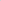 Порядок отзыва согласия:Порядок отзыва согласия:Порядок отзыва согласия:Порядок отзыва согласия:Порядок отзыва согласия:Порядок отзыва согласия:Порядок отзыва согласия:Порядок отзыва согласия:Порядок отзыва согласия:Отзыв согласия подается в письменном виде лицом, указанным в согласии на обработку персональных данных, лично. Отзыв должен содержать:-номер основного документа, удостоверяющего личность субъекта персональных данных;-сведения о дате выдачи указанного документа и выдавшем его органе;-собственноручную подпись субъекта персональных данных;-сведения о согласии на обработку персональных данных (дата и адрес, по которому давалось согласие).При подаче лицом, осуществляющим прием такого отзыва, производится удостоверение личности подающего такой отзыв.Отзыв согласия осуществляется по адресу:182330, Псковская обл., г. Опочка, ул. Ленина, д.20Отзыв согласия подается в письменном виде лицом, указанным в согласии на обработку персональных данных, лично. Отзыв должен содержать:-номер основного документа, удостоверяющего личность субъекта персональных данных;-сведения о дате выдачи указанного документа и выдавшем его органе;-собственноручную подпись субъекта персональных данных;-сведения о согласии на обработку персональных данных (дата и адрес, по которому давалось согласие).При подаче лицом, осуществляющим прием такого отзыва, производится удостоверение личности подающего такой отзыв.Отзыв согласия осуществляется по адресу:182330, Псковская обл., г. Опочка, ул. Ленина, д.20Отзыв согласия подается в письменном виде лицом, указанным в согласии на обработку персональных данных, лично. Отзыв должен содержать:-номер основного документа, удостоверяющего личность субъекта персональных данных;-сведения о дате выдачи указанного документа и выдавшем его органе;-собственноручную подпись субъекта персональных данных;-сведения о согласии на обработку персональных данных (дата и адрес, по которому давалось согласие).При подаче лицом, осуществляющим прием такого отзыва, производится удостоверение личности подающего такой отзыв.Отзыв согласия осуществляется по адресу:182330, Псковская обл., г. Опочка, ул. Ленина, д.20Отзыв согласия подается в письменном виде лицом, указанным в согласии на обработку персональных данных, лично. Отзыв должен содержать:-номер основного документа, удостоверяющего личность субъекта персональных данных;-сведения о дате выдачи указанного документа и выдавшем его органе;-собственноручную подпись субъекта персональных данных;-сведения о согласии на обработку персональных данных (дата и адрес, по которому давалось согласие).При подаче лицом, осуществляющим прием такого отзыва, производится удостоверение личности подающего такой отзыв.Отзыв согласия осуществляется по адресу:182330, Псковская обл., г. Опочка, ул. Ленина, д.20Отзыв согласия подается в письменном виде лицом, указанным в согласии на обработку персональных данных, лично. Отзыв должен содержать:-номер основного документа, удостоверяющего личность субъекта персональных данных;-сведения о дате выдачи указанного документа и выдавшем его органе;-собственноручную подпись субъекта персональных данных;-сведения о согласии на обработку персональных данных (дата и адрес, по которому давалось согласие).При подаче лицом, осуществляющим прием такого отзыва, производится удостоверение личности подающего такой отзыв.Отзыв согласия осуществляется по адресу:182330, Псковская обл., г. Опочка, ул. Ленина, д.20Отзыв согласия подается в письменном виде лицом, указанным в согласии на обработку персональных данных, лично. Отзыв должен содержать:-номер основного документа, удостоверяющего личность субъекта персональных данных;-сведения о дате выдачи указанного документа и выдавшем его органе;-собственноручную подпись субъекта персональных данных;-сведения о согласии на обработку персональных данных (дата и адрес, по которому давалось согласие).При подаче лицом, осуществляющим прием такого отзыва, производится удостоверение личности подающего такой отзыв.Отзыв согласия осуществляется по адресу:182330, Псковская обл., г. Опочка, ул. Ленина, д.20Отзыв согласия подается в письменном виде лицом, указанным в согласии на обработку персональных данных, лично. Отзыв должен содержать:-номер основного документа, удостоверяющего личность субъекта персональных данных;-сведения о дате выдачи указанного документа и выдавшем его органе;-собственноручную подпись субъекта персональных данных;-сведения о согласии на обработку персональных данных (дата и адрес, по которому давалось согласие).При подаче лицом, осуществляющим прием такого отзыва, производится удостоверение личности подающего такой отзыв.Отзыв согласия осуществляется по адресу:182330, Псковская обл., г. Опочка, ул. Ленина, д.20Отзыв согласия подается в письменном виде лицом, указанным в согласии на обработку персональных данных, лично. Отзыв должен содержать:-номер основного документа, удостоверяющего личность субъекта персональных данных;-сведения о дате выдачи указанного документа и выдавшем его органе;-собственноручную подпись субъекта персональных данных;-сведения о согласии на обработку персональных данных (дата и адрес, по которому давалось согласие).При подаче лицом, осуществляющим прием такого отзыва, производится удостоверение личности подающего такой отзыв.Отзыв согласия осуществляется по адресу:182330, Псковская обл., г. Опочка, ул. Ленина, д.20Отзыв согласия подается в письменном виде лицом, указанным в согласии на обработку персональных данных, лично. Отзыв должен содержать:-номер основного документа, удостоверяющего личность субъекта персональных данных;-сведения о дате выдачи указанного документа и выдавшем его органе;-собственноручную подпись субъекта персональных данных;-сведения о согласии на обработку персональных данных (дата и адрес, по которому давалось согласие).При подаче лицом, осуществляющим прием такого отзыва, производится удостоверение личности подающего такой отзыв.Отзыв согласия осуществляется по адресу:182330, Псковская обл., г. Опочка, ул. Ленина, д.20Отзыв согласия подается в письменном виде лицом, указанным в согласии на обработку персональных данных, лично. Отзыв должен содержать:-номер основного документа, удостоверяющего личность субъекта персональных данных;-сведения о дате выдачи указанного документа и выдавшем его органе;-собственноручную подпись субъекта персональных данных;-сведения о согласии на обработку персональных данных (дата и адрес, по которому давалось согласие).При подаче лицом, осуществляющим прием такого отзыва, производится удостоверение личности подающего такой отзыв.Отзыв согласия осуществляется по адресу:182330, Псковская обл., г. Опочка, ул. Ленина, д.20В случае отзыва субъектом персональных данных согласия на обработку своих персональных данных прекращение обработки персональных данных и уничтожение персональных данных будет произведено в течение 30 дней с момента поступления заявленияВ случае отзыва субъектом персональных данных согласия на обработку своих персональных данных прекращение обработки персональных данных и уничтожение персональных данных будет произведено в течение 30 дней с момента поступления заявленияВ случае отзыва субъектом персональных данных согласия на обработку своих персональных данных прекращение обработки персональных данных и уничтожение персональных данных будет произведено в течение 30 дней с момента поступления заявленияВ случае отзыва субъектом персональных данных согласия на обработку своих персональных данных прекращение обработки персональных данных и уничтожение персональных данных будет произведено в течение 30 дней с момента поступления заявленияВ случае отзыва субъектом персональных данных согласия на обработку своих персональных данных прекращение обработки персональных данных и уничтожение персональных данных будет произведено в течение 30 дней с момента поступления заявленияВ случае отзыва субъектом персональных данных согласия на обработку своих персональных данных прекращение обработки персональных данных и уничтожение персональных данных будет произведено в течение 30 дней с момента поступления заявленияВ случае отзыва субъектом персональных данных согласия на обработку своих персональных данных прекращение обработки персональных данных и уничтожение персональных данных будет произведено в течение 30 дней с момента поступления заявленияВ случае отзыва субъектом персональных данных согласия на обработку своих персональных данных прекращение обработки персональных данных и уничтожение персональных данных будет произведено в течение 30 дней с момента поступления заявленияВ случае отзыва субъектом персональных данных согласия на обработку своих персональных данных прекращение обработки персональных данных и уничтожение персональных данных будет произведено в течение 30 дней с момента поступления заявленияВ случае отзыва субъектом персональных данных согласия на обработку своих персональных данных прекращение обработки персональных данных и уничтожение персональных данных будет произведено в течение 30 дней с момента поступления заявленияПорядок защиты  объектом персональных данных своих  прав и законных интересов:Порядок защиты  объектом персональных данных своих  прав и законных интересов:Порядок защиты  объектом персональных данных своих  прав и законных интересов:Порядок защиты  объектом персональных данных своих  прав и законных интересов:Порядок защиты  объектом персональных данных своих  прав и законных интересов:Порядок защиты  объектом персональных данных своих  прав и законных интересов:Порядок защиты  объектом персональных данных своих  прав и законных интересов:Порядок защиты  объектом персональных данных своих  прав и законных интересов:Порядок защиты  объектом персональных данных своих  прав и законных интересов:Порядок защиты  объектом персональных данных своих  прав и законных интересов:осуществляется в соответствии с требованиями Федерального закона № 152 от 27.07.2006 «О персональных данных»осуществляется в соответствии с требованиями Федерального закона № 152 от 27.07.2006 «О персональных данных»осуществляется в соответствии с требованиями Федерального закона № 152 от 27.07.2006 «О персональных данных»осуществляется в соответствии с требованиями Федерального закона № 152 от 27.07.2006 «О персональных данных»осуществляется в соответствии с требованиями Федерального закона № 152 от 27.07.2006 «О персональных данных»осуществляется в соответствии с требованиями Федерального закона № 152 от 27.07.2006 «О персональных данных»осуществляется в соответствии с требованиями Федерального закона № 152 от 27.07.2006 «О персональных данных»осуществляется в соответствии с требованиями Федерального закона № 152 от 27.07.2006 «О персональных данных»осуществляется в соответствии с требованиями Федерального закона № 152 от 27.07.2006 «О персональных данных»осуществляется в соответствии с требованиями Федерального закона № 152 от 27.07.2006 «О персональных данных»Я подтверждаю, что предоставленные мною персональные данные являются полными, актуальными и достовернымиЯ подтверждаю, что предоставленные мною персональные данные являются полными, актуальными и достовернымиЯ подтверждаю, что предоставленные мною персональные данные являются полными, актуальными и достовернымиЯ подтверждаю, что предоставленные мною персональные данные являются полными, актуальными и достовернымиЯ подтверждаю, что предоставленные мною персональные данные являются полными, актуальными и достовернымиЯ подтверждаю, что предоставленные мною персональные данные являются полными, актуальными и достовернымиЯ подтверждаю, что предоставленные мною персональные данные являются полными, актуальными и достовернымиЯ подтверждаю, что предоставленные мною персональные данные являются полными, актуальными и достовернымиЯ подтверждаю, что предоставленные мною персональные данные являются полными, актуальными и достовернымиЯ подтверждаю, что предоставленные мною персональные данные являются полными, актуальными и достовернымиЯ обязуюсь своевременно извещать об изменении предоставленных персональных данныхЯ обязуюсь своевременно извещать об изменении предоставленных персональных данныхЯ обязуюсь своевременно извещать об изменении предоставленных персональных данныхЯ обязуюсь своевременно извещать об изменении предоставленных персональных данныхЯ обязуюсь своевременно извещать об изменении предоставленных персональных данныхЯ обязуюсь своевременно извещать об изменении предоставленных персональных данныхЯ обязуюсь своевременно извещать об изменении предоставленных персональных данныхЯ обязуюсь своевременно извещать об изменении предоставленных персональных данныхЯ обязуюсь своевременно извещать об изменении предоставленных персональных данныхЯ обязуюсь своевременно извещать об изменении предоставленных персональных данных